Муниципальное бюджетное общеобразовательное учреждение«Новомихайловская  средняя общеобразовательная школа»Татарского района Новосибирской областиКонспект урока по математике
в 8 классе

«Признаки подобия треугольников»подготовила учитель математикиЖелезнова Людмила Михайловнас. Новомихайловка 20158 классТема урока Решение задач по теме «Признаки подобия треугольников»«Учение без размышления бесполезно, но и размышление без учения опасно»Конфуций Цели урока: совершенствование навыков решения задач на применение признаков подобия треугольников;  развитие культуры устной речи, познавательного интереса;развитие умений преодолевать трудности при решении математических задач. Организационный моментСообщить тему урока, сформулировать цели урока. II Актуализация знаний учащихсяа) Фронтальный опрос- Дайте определение подобных треугольников - Сформулируйте признаки подобных треугольников б) Задачи по готовым чертежам№ 1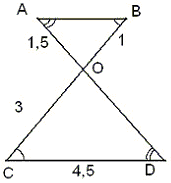  AB || CDAO =  = СО = СD = 	1) Подобны ли треугольники AOB и DOC?2) Укажите сходственные стороны3) АВ - ?        OD - ?№ 2 (дополнительно)           В                                               В110                    14                                              Найти  углы С и С1                                        5          7А           12          С       А1          6       С1в) Тест-самоконтроль1. Стороны треугольника , , . Большая сторона подобного ему треугольника равна . Чему равна меньшая сторона этого треугольника? а)             б)               в) нет ответа 2. Два угла одного треугольника 1240 и 360, а два угла другого треугольника 200 и 360. Подобны ли треугольники? а) да                б) нет                 в )не хватает данных задачи 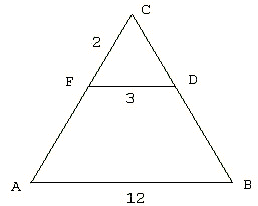 3.	 FD || ABAС - ?	 а)                    б)              в) нет ответа 4. ABK =  BCA                                                            С      AB = 16см      ВС = 18см                                  АС = 24см                                                                  ВК = 12см                                                                                      К      АК - ?	 а) 10 2/3     б)    в) нет ответа                                   В                   А                                                                                                                                                                                                                                  5. Подобны ли треугольники ABC и А1DС1	 	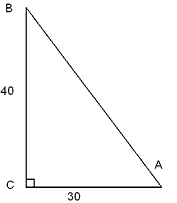 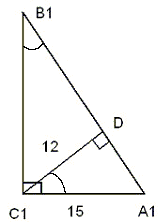 C1D перпендикулярно B1A1C1D = 12 	                                                                         а) да                 б) нет                 в) не знаюОтветы к тесту - самоконтроля1 б - 1 балл,     ответ: 12см2 а - 1 балл, ответ: да3 б - 1 балл,  ответ:  4 а - 2 балла,  ответ: 10 2/3   см  5 а - 3 балла, ответ: даРекомендации ученику. Если ты набрал 3 балла и менее, выбери I уровень, это тебе поможет ещё раз закрепить основной материал темы.Если ты набрал 4 балла или 5 баллов, выбирай II уровень - у тебя хорошие знания, интересные задачи ждут тебя.Если ты набрал 6 баллов, 7 баллов или даже 8 баллов, можешь считать, что "5" ты уже получил, смело иди на III уровень, возможно там найдёшь интересную для себя задачуI уровень   (карточка - задание выдается ученику)Повтори п. 57, 59, 60, 61 учебника (определения и признаки подобных треугольников)Задача 1.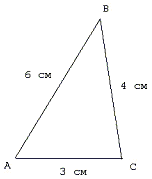 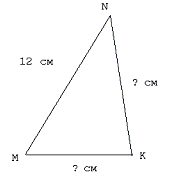 треугольник ABC     подобен     треугольнику MNKРешение: , значит  ,тогда  . значит  =?Аналогично    , значит  =?Задача 2. Реши самостоятельно по плану.Стороны треугольника  , , . Большая сторона подобного ему треугольника . Чему равна меньшая сторона этого треугольника?Построй два треугольника MNP и  M1N1P1.  M =  M1,   N =  N1,   P =  P1Составь отношения сходственных сторон (сходственные стороны лежат против равных углов)Найди коэффициент подобия kОтветь на вопрос задачи     Задача 3.   Реши задачу №1 из ІІ уровняІІ уровень  (карточка - задание выдается ученику)Чтобы достигнуть "великой цели" - ставят сначала "цель поскромнее", а достигнув ее, переходят к осуществлению главной цели.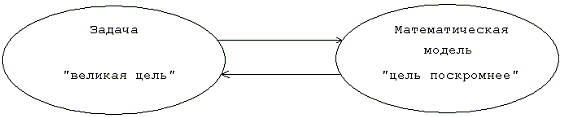 Прочитай п. 64 «Измерительные работы на местности»Задача1. Длина тени дерева . В это же время суток тень человека ростом  составляет . Какова высота дерева? Математическая модель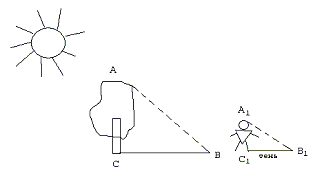 [14 м]Задача 2. № 583 учебникаНа рисунке показано, как можно определить ширину BB1 реки, рассматривая два подобных треугольника ABC и A1B1C1. Определите  BB1, если AC = , AC1 = , AB1 = .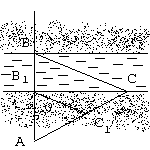 Переходи на ІІІ уровень III уровень  (карточка - задание выдается ученику)Прочитай п. 64 «Измерительные работы на местности»Задача 1.Для определения ширины озера взяли три точки А, С и Д лежащие на одной прямой (см. рисунок) и через точку С провели прямую так, что угол ДСЕ = углу ВАД. Как найти ширину озера? (При затруднении обратись к тесту самоконтроля, задание 3, ищи подсказку там).
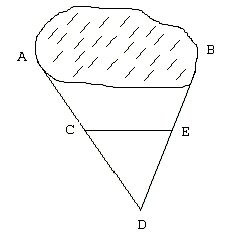                                     Всё на свете боится времени, но время боится                                     пирамид                                                                   Арабская пословицаЗадача 2.По легенде Фалес измерил высоту одной из Египетских пирамид. Как используя метод подобия треугольников определить высоту пирамиды?Для справки:Высота шеста - 4 локтяДлина тени шеста - 6 локтейДлина тени пирамиды - 200 локтей[приблизительно 133,3 локтя (133 1/3)]Задача 3Туристы идут по маршруту в направлении АВ (см. рисунок).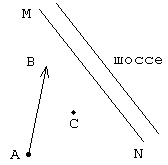 В каком направлении должен двигаться инструктор - С, чтобы пересечь шоссе МN в том же месте, что и туристы (то есть встретиться у шоссе).Итог урока - работа учащихся оценивается индивидуальноРекомендации учителя:Если ты прошел I уровень, это соответствует базовым знаниям, полученная оценка - "3"Если ты работал на II уровне, твои успехи чуть выше среднего, оценка - "4"Если ты выполнял задания III уровня, ты умеешь применять свои знания, решая прикладные задачи, твоя оценка - "5"Домашнее задание: п. 59, 60, 61, 64, № 580, 582Тест-самоконтроль1. Стороны треугольника , , . Большая сторона подобного ему треугольника равна . Чему равна меньшая сторона этого треугольника? 2. Два угла одного треугольника 1240 и 360, а два угла другого треугольника 200 и 360. Подобны ли треугольники? 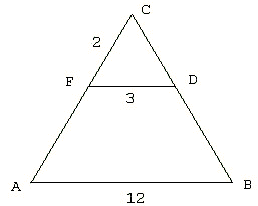 3.	 FD || ABAС - ?	 4. ABK =  BCA                                                            С      AB = 16см      ВС = 18см                                  АС = 24см                                                                  ВК = 12см                                                                                        К      АК - ?	                                                                                              В                   А                                                                                                                                                                                                                                  5. Подобны ли треугольники ABC и А1DС1	 	C1D перпендикулярно B1A1C1D = 12 	                                                                        Список использованной литературы:Геометрия: Учебник для 7-9 классов средней школы. Атанасян Л. С., Бутузов В. Ф., Кадомцев С.Б. и другие                                                         – М.: Просвещение, 2009.Изучение геометрии в 7, 8, 9 классах: Методические рекомендации к учебнику. Книга для учителя. Атанасян Л. С., Бутузов В. Ф., Глазков Ю.А. и другие.                                                                                                                Зив Б.Г., Мейлер В. М. Дидактические материалы по геометрии.8 класс.                                                                                                                                                                                                                                                                                        – М.: Просвещение, 2002.